Об установлении мест для размещения площадок по применению пиротехнических изделий на территории Березовского сельского поселения Ибресинского района в период проведения Новогодних и Рождественских праздников               В целях предотвращения пожаров, получения травм при использовании пиротехнических изделий в период проведения   Новогодних и Рождественских праздников на территории Березовского сельского поселения Ибресинского района, администрация Березовского сельского поселения п о с т а н о в л я е т:	1. Установить места для размещения площадок по применению пиротехнических изделий на территории Березовского сельского поселения Ибресинского района в период проведения Новогодних и Рождественских праздников (приложение № 1).	2. В случае возникновения чрезвычайной ситуации незамедлительно сообщать по телефонам:8-835-38- 2-14-83 или 112. 	3. На информационных стендах  Березовского сельского поселения Ибресинского района размещать памятки по безопасному применению пиротехнических изделий. 	4. Контроль за выполнением настоящего постановления оставляю за собой.	5. Опубликовать настоящее постановление на сайте Березовского сельского поселения и в муниципальной газете «Березовский вестник» 	6. Постановление вступает в силу после его официального опубликования.Врио главы Березовского сельского поселения:                                             Н.П.ГурьеваПриложение № 1к постановлению администрации Березовского сельского поселения Ибресинского       района                   от  17.12.2020 г.  №  33 Места для размещения площадок по применению пиротехнических изделий на территории Березовского сельского поселения Ибресинского района в период проведения Новогодних и Рождественских праздников. -пос. Березовка, западная сторона по ул. Солнечная, ответственный Раевский Вячеслав Васильевич;- пос. Красная Заря,  юго-западная  сторона по ул. Мира, ответственная Осипова Людмила Васильевна (по согласованию);- пос. пос. Орел, северная сторона по ул. Овражная, ответственная Прокопьева Юлия Николаевна (по согласованию);- пос. Новая Жизнь, восточная сторона по ул. Новая, ответственный Башмаков Сергей Васильевич (по согласованию);- пос. 11 лет  Чувашии, южная сторона по ул. Мирная, ответственная Яковлева Наталья Михайловна (по согласованию);- пос. Калиновка, западная сторона по ул. Лесная, ответственная Яковлева Наталья Михайловна (по согласованию).ЧĂВАШ  РЕСПУБЛИКИ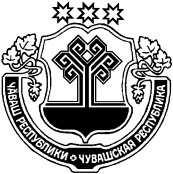 ЙЕПРЕС РАЙОНЕ ЧУВАШСКАЯ РЕСПУБЛИКА ИБРЕСИНСКИЙ РАЙОН  БЕРЕЗОВКА ЯЛ ПОСЕЛЕНИЙЕН АДМИНИСТРАЦИЙЕ                     ЙЫШĂНУ     17.12 2020    № 33Березовка поселокĕАДМИНИСТРАЦИЯБЕРЕЗОВСКОГО СЕЛЬСКОГОПОСЕЛЕНИЯ ПОСТАНОВЛЕНИЕ17.12.2020  №  33поселок Березовка